Дидактическая игра «БОЖЬЯ КОРОВКА»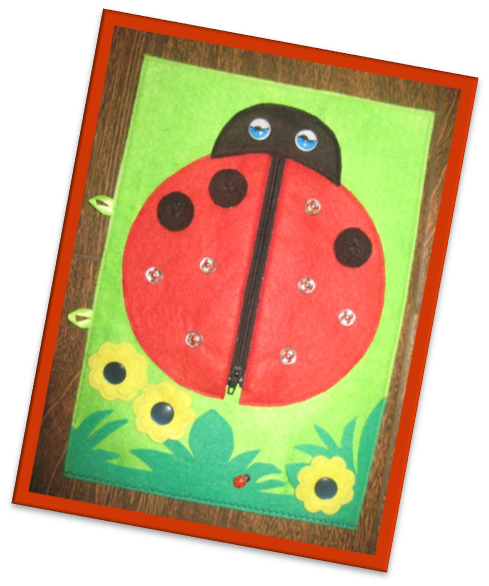 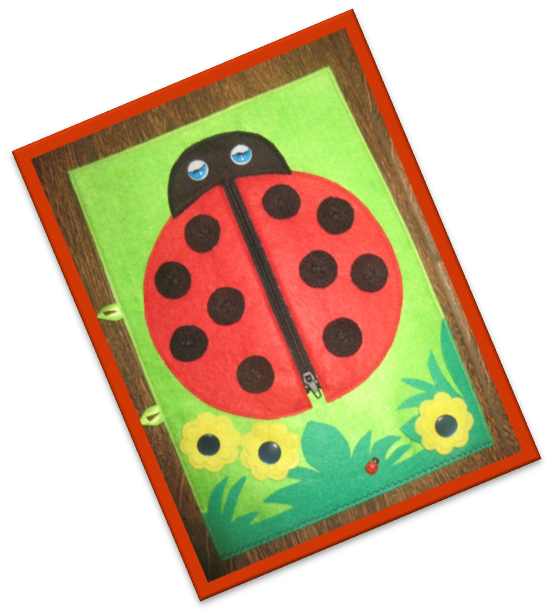 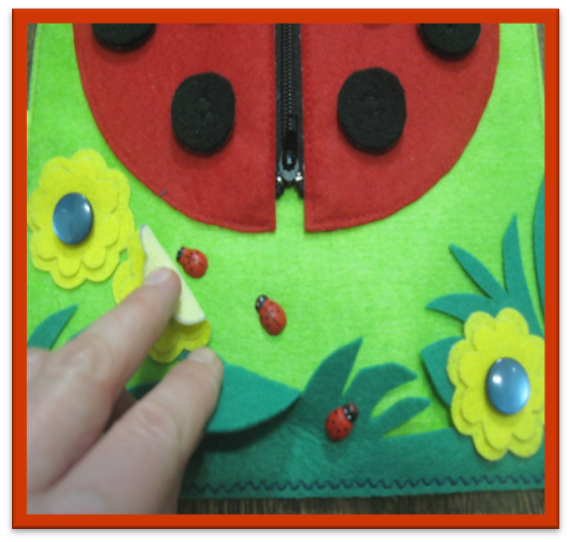 Варианты игр1 вариантЦель: развитие тактильной чувствительности, мелкой моторики; закрепление умения выделять в слове первый и последний звуки.Ход игры.Взрослый называет слово, ребенок определяет первый звук и прикрепляет черный кружок на левое крылышко, затем определяет последний звук и прикрепляет кружок на правое крылышко.2 вариантЦель: развитие тактильной чувствительности, мелкой моторики; автоматизация поставленного звука.Ход игры.Ребенок подбирает слова с автоматизируемым звуком в начале или в конце слова и прикрепляет кружок на соответствующее крылышко.3 вариантЦель: развитие тактильной чувствительности, мелкой моторики; дифференциация поставленных звуков.Ход игры.Взрослый дает ребенку инструкцию: «Если в слове есть звук [С], прикрепляешь кружок на левое крыло, если звук [Ш] – на правое».4 вариантЦель: развитие тактильной чувствительности, мелкой моторики, умения согласовывать существительные с числительными.Ход игры.Взрослый предлагает ребенку поискать на полянке деток божьей коровки, заглянув под листочки и цветочки, и сосчитать их. Ребенок выполняет: «Одна божья коровка, две божьих коровки, три божьих коровки …» Взрослый следит за правильным изменением окончаний в словах.